Journal ofEconomics Librarywww.kspjournals.orgCopyright Transfer Agreement [#06]This statement/copyright release form must accompany papers submitted to the JEL Journal after appropriately filled and signed.The author(s) warrant(s) that:The submitted manuscript is his/her/their own original work;All authors participated in the work in a substantive way and are prepared to take public responsibility for the work;All authors have seen and approved the manuscript as submitted;The manuscript has never been published before or is not at the stage of evaluation in another journal;The text, illustrations, and any other materials included in the manuscript do not infringe upon any existing copyright or other rights of anyone;In consideration of my/our manuscript submitted, I/we hereby grant Journal of Economics and Political Economy the unlimited, worldwide, irrevocable royalty-free, right to publish, use, distribute, publish, license, transmit, display, exhibit, record, store, translate, digitize, broadcast, reproduce and archive, in any format or medium, whether now known or hereafter developedHowever, reproduction, posting, transmission or other distribution or use of the article or any material contained therein, in any medium as permitted hereunder, requires a citation to the Journal and appropriate credit to Journal of Economics and Political Economy as publisher, suitable in form and content as follows: Title of article, author(s), journal title and volume/issue, Copyright© year. All materials related to manuscripts, accepted or rejected, including photographs, original figures etc., will be kept by Journal of Economics Library for one year following the editor’s decision. These materials will then be destroyed.This copyright form must be signed by all authors. Separate copies of the form (completed in full) may be submitted by authors located at different institutions; however, all signatures must be originalAuthor’s (or Corresponding Author):Title of the articleOil Price Shock And Macroecomomic Aggregates: Empirical Evidence From Nigeria Using The Structural Vector Autogregressive (SVAR) ApproachOil Price Shock And Macroecomomic Aggregates: Empirical Evidence From Nigeria Using The Structural Vector Autogregressive (SVAR) ApproachAddressUniversity of LagosEmailadeseteahmed@gmail.comTel.07038855631CountryNigeriaFull NameAdesete Ahmed AdefemiSignature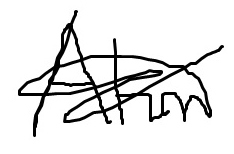 Date12/06/2020